                                                                                                                  CHIPPING NORTON TOWN COUNCIL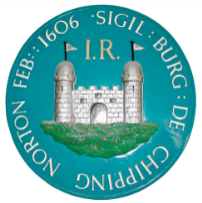 THE GUILDHALL, CHIPPING NORTON, OXFORDSHIRE OX7 5NJTEL: 01608 642341   Fax: 01608 645206   Email: cntc@btconnect.com                                                                                          Office Hours: Mon – Fri 9am – 1pmTOWN CLERK: Mrs J Sparrowhawk13th August 2019SUMMONS TO ATTEND A MEETING OF CHIPPING NORTON TOWN COUNCILTO: 	          All Members of Chipping Norton Town CouncilVENUE:         Council Chamber, Town HallDATE:           Monday 19th August 2019TIME:           7.15pm (maximum two hours)	         Cllrs D. Davidson, Town Mayor, R. Benfield, N. Bradley, G. Brown, C. Butterworth, L. Carter, 	         S. Coleman, E. Coles, J. Graves, D. Heyes, M. Jarratt, G. Mazower, R. Poole, L. Tuckwell,            	         M. Tysoe and M. Walker.Mrs. J SparrowhawkTown Clerk    Recording of MeetingsUnder the Openness of Local Government Bodies Regulations 2014 the council’s public meetings may be recorded, which includes filming, audio-recording as well as photography. A G E N D AReport of Mayoral Selection Committee for Deputy Town Mayor for the Municipal Year 2019/20. The Mayor will invest the new Deputy Town Mayor with the Badge of Office.Minutes of the Council Meeting held on 15th July 2019.Public Participation.Apologies for absence.Declaration of interests.Mayoral Announcements.Oxfordshire County CouncilTo receive information from the County Councillor if present.West Oxfordshire District CouncilTo receive information from the District Councillors if present.PlanningApplications received.Decisions.The Town Clerk’s ReportImprest Account for July 2019General Account for 19th August 2019.Correspondence received.General Power of Competence.The Town Hall and Publicity CommitteeTo receive the minutes of the Town Hall and Publicity Committee meeting held on 18th July 2019.The Recreation and Sports CommitteeTo receive the minutes of the Recreation and Sports committee meeting held on 30th July 2019.Planning CommitteeTo receive the minutes of the Planning Committee meeting held on 1st August 2019.Chipping Norton Declaration of Climate and Ecology Emergency Police Station (Asset of Community Value)20mph SignsUpdate from PCSOExclusion of Press and PublicTo move: That under Section 1, Paragraph 2 of The Public Bodies (Admission to Meetings) Act 1960 the press and public be excluded from the meeting because of the confidential nature of the following business to be transacted. Staffing CommitteeTo receive the confidential minutes of the Staffing Committee held on 6th August 2019 as circulated prior to the meeting.